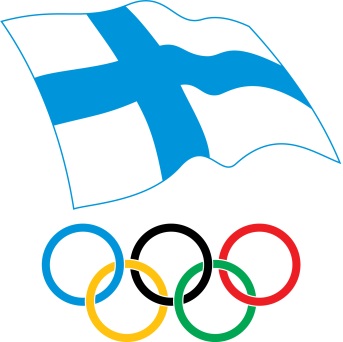 Suomen Olympiakomitean lausunto liikenne- ja viestintäministeriölle hallituksen esitykseksi yksityistielain muuttamiseksiSuomen Olympiakomitea yhtyy ulkoilufoorumin antamaan lausuntoon ja  lausuu otsikkoasiassa lisäksi seuraavaa:Yksityistiet muodostavat Suomessa merkittävän väylästön jokamiehen oikeuksien toteuttamiseen sekä fyysisesti aktiivisen elämäntavan harjoittamiseen. Nämä toiminnat eivät pääsääntöisesti aiheuta merkittävää haittaa yksityisteiden varrella asuville tai tien kunnolle. Tieosakkaat rahoittavat yksityisteiden kunnossapidon. Jos massiivisesta ulkopuolisten yksityistien käytöstä aiheutuu tien kunnolle merkittävää vahinkoa, on perusteltua, että käyttäjät osallistuvat tienpidon kustannuksiin, kuten esityksessä ehdotetaan. Se missä vaiheessa satunnaista ja tilapäistä merkittävämpi tien käyttö aiheuttaa perusteen käyttömaksun määräämiseen tien käyttäjälle jää tulevan oikeuskäytännön varaan. Lakiesityksen tarkoituksena ei ole kajota jokamiehenoikeuksiin, jota on pidettävä hyvänä asiana. Lakiesityksen tavoitteena on hyötyjä maksaa -periaatteen korostaminen ja yleisesti yksityisteiden rahoituksen saaminen kestävälle pohjalle. Esityksellä pyritään kannustamaan käyttömaksujen perimiseen entistä kattavammin. Suomen Olympiakomitea pitää tärkeänä, että lain muutos ei johda tilanteisiin, jossa objektiivisesti katsoen harmitonta tien käyttöä ruvetaan valvomaan ja asettamaan käyttömaksuja tarkoituksena saada tiekunnan talous kuntoon samalla hankaloittaen jokamiehenoikeuksien ja fyysisen aktiivisuuden harjoittamista. Lain henkenä tulisi olla jokamiehenoikeuden luonteeseen kuuluva varovaisuus, hienotunteisuus ja haitattomuus, puolin ja toisin.Yksityistiellä voidaan toimia jokamiehenoikeudella kuten muillakin teillä ja maastossa. Luonnonsuojelulain mukaan jokamiehenoikeuden rajoittavien taulujen asettaminen ilman lakiin nojautuvaa perustetta on kielletty. Kun yksityiset tiet ovat usein välttämättömiä jokamiehenoikeuksien toteutumisen kannalta, on tarpeen informatiivisesti toistaa vastaava säännös myös yksityistielaissa.Liikenne- ja viestintäministeriön tulee tulevaisuudessa tarkkaan seurata lainmuutoksen tosiasiallista vaikutusta kansalaisten jokamiehenoikeuksien ja fyysisen aktiivisuuden harjoittamiseen.Merkittävien yksityisteiden ulkopuolisten käyttäjätahojen ja tiekuntien kouluttamista hyviin käytänteisiin ja molempien etuja kunnioittavaan käytökseen tulisi myös kehittää.  Näin vältyttäisiin ennakolta monilta turhilta oikeusriidoilta. Käytännössä ulkopuolisille tien käyttäjille asetettavan käyttömaksun periminen ja käyttömaksun alaisen tien käytön valvonta ovat omat haasteensa, jotka jokainen tiekunta joutuu ratkaisemaan itse. Helsingissä 20.3. 2017 Teemu JapissonPääsihteeriSuomen Olympiakomitea 